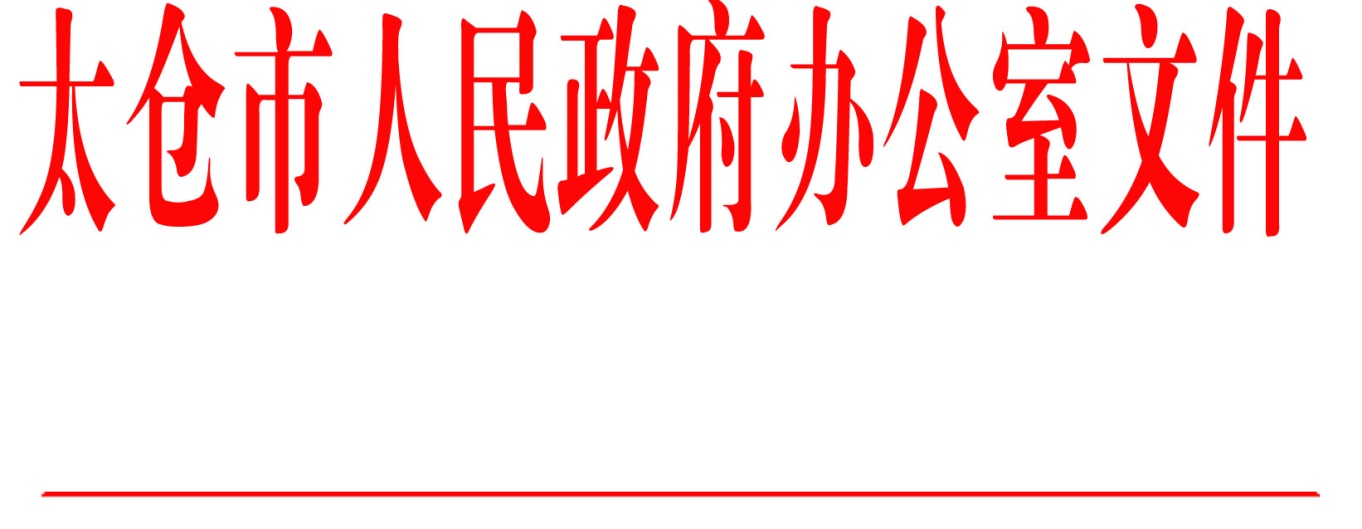 太政办〔2019〕123号市政府办公室关于调整太仓市城市管理委员会组成人员的通知各镇人民政府，太仓港经济技术开发区、太仓高新区、旅游度假区管委会，科教新城管委会，娄东街道、陆渡街道办事处，市各委办局，各直属单位，健雄学院：因人员变动和工作需要，经研究，决定对市城市管理委员会进行调整，调整后的组成人员名单如下：主  任：王建国    市委副书记、市政府市长副主任：韩  飚    市政府副市长        冯  晋    市政府副市长、市公安局局长委  员：戚启蒙    市纪委副书记、市监委副主任夏永华    市政府办公室主任汪志杰    市政府办公室副主任王维峰    市委组织部副部长、市机关党工委书记王永伟    市委宣传部常务副部长、市文明办主任沈虹健    市委政法委常务副书记王莉萍    市发改委主任王晓芸    市教育局局长吴忠良    市工信局局长杨伟东    市公安局政委黄  海    市民政局局长顾潇军    市司法局局长凌晓波    市财政局局长楼浩平    市人社局局长何永林    市资源规划局局长童  刚    市住建局局长严国强    市城管局局长陶乐平    市交运局局长金  明    市水务局局长张  皓    市商务局局长顾宇靖    市农业农村局局长严  浩    市文体广旅局局长邱根生    市卫健委主任沈玉其    太仓生态环境局局长袁志强    市应急管理局局长王晓红    市行政审批局局长周建平    市市场监管局局长王志坚    市信访局局长徐向明    市联动中心主任朱晓峰    市机关事务中心主任刘晓军    市水务集团董事长黄卫东    市城发集团董事长王志勇    中国电信太仓分公司总经理张庆红    中国移动太仓分公司总经理赵剑毅    中国联通太仓分公司总经理张振新    市广电网络有限公司总经理王生强    市供电公司总经理苏阿平    太仓市天然气有限公司董事长钱振刚    太仓港经济技术开发区港区党委委员李  刚    太仓高新区管委会主任韩志敏    科教新城管委会主任顾技峰    娄东街道办事处主任毛华乾    陆渡街道办事处主任严  枫    城厢镇镇长毛雅萍    沙溪镇镇长张  义    浏河镇镇长李  峰    浮桥镇镇长李天一    璜泾镇镇长陆  江    双凤镇镇长委员会办公室设在市城管局，由严国强同志兼任办公室主任。今后因人事变动或分工调整造成人员变化，由相应人员自行递补，不再另行发文。太仓市人民政府办公室2019年9月26日（此件公开发布）  抄送：市委各部委办局，市人大常委会办公室，市政协办公室，市监委、市法院、检察院，市人武部，市各人民团体。  太仓市人民政府办公室                      2019年9月26日印发